Training and Assessment Strategy (TAS)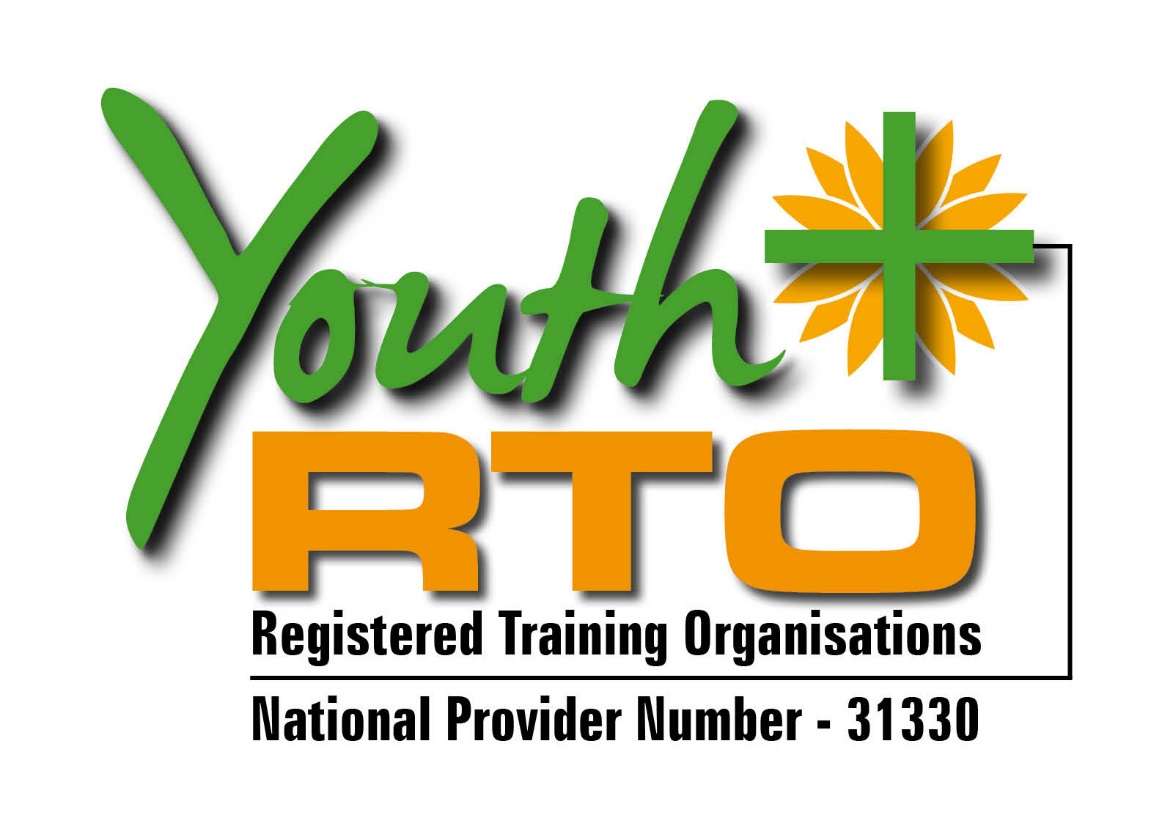 The Training and Assessment Strategies and practice are the approach of, and method adopted by, an RTO with respect to training and assessment designed to enable learners to meet the requirements of the training package or accredited course. Glossary, Users’ Guide to the Standards for Registered Training Organisations (RTOs) 2015, ASQA, 2014Contents1.	Qualification Overview	41.1	Identifying Information	41.2	Qualification Packaging Rules	41.3	Units of Competency	51.4	Learners & Clients	62.	Course Delivery	62.1	Environment & Location	62.2	Duration & Amount of Training	72.3	Mode of Delivery	72.4	Pathways	82.5	Entry Requirements	82.6	Employability Skills Summary / Foundation Skills	82.7	Recognition Processes	92.8	Educational & Support Services	92.9	Physical Resources	92.10	Learning Resources	103	Course Structure & Delivery Plan	114.	Assessment	134.1	Evidence Gathering Techniques	135.	Human Resources	166.	Assessment Moderation	196.1	Moderation Meetings	196.2	Validation	196.3	Assessment Feedback	196.4	Transition Arrangements	197.	Review of Training and Assessment Strategy (TAS)	201.	Qualification Overview1.1	Identifying InformationThis section states the information identifying the RTO and the training products, as well as the person authorising the use of the strategy document.1.2	Qualification Packaging RulesBased on information available from www.training.gov.au the following packaging rules apply for completion of this qualification: http://training.gov.au/Training/Details/BSB101151.3	Units of CompetencyConsistent with the qualification packaging rules, the units listed below will be delivered for this qualification. The code and title of each unit is provided as well as an indication of core, elective (Elec), pre-requisite (Pre)/co-requisite (Co) and licensing requirements (Lic).1.4	Learners & Clients 2.	Course Delivery2.1	Environment & Location2.2	Duration & Amount of Training2.3	Mode of Delivery2.4	Pathways2.5	Entry Requirements2.6	Employability Skills Summary / Foundation Skills2.7	Recognition Processes2.8	Educational & Support Services In accordance with the Standards for RTOs 2015, at a minimum, support should include:Identifying particular requirements (such as literacy, numeracy, English language or physical capabilities) learners would need to complete each course, andDeveloping strategies to make support available where gaps are identified.This may include providing:Language, Literacy & Numeracy (LLN) supportAssistive technologyAdditional tutorials, and/orOther mechanisms, such as assistance in using technology for online delivery components2.9	Physical Resources2.10	Learning Resources3	Course Structure & Delivery Plan	The units of competency will be delivered as:		 Stand-alone units		 Clusters of units		 Combination of stand-alone and clusteredThe table below provides a description of the theme or topic and sequencing of units throughout the program. It also outlines the delivery schedule, the learning materials required, the mode (face-to-face, online, workplace, etc) and the hours required. An indication is given if assessment will occur (refer to assessment section for more information)4.	Assessment4.1	Evidence Gathering Techniques	The following table provides a general overview of the evidence gathering techniques that will be used to assess each unit of competency. Assessors have flexibility in selecting which techniques or tools they will use to gather sufficient evidence, in a range of contexts, to meet the requirements of the training package and made a decision regarding competence. 	Technique Legend	Examples of techniques may include observation of performance, questioning, workbooks, practical tasks, simulation, interviews, third party reports, etc. The techniques used for this qualification and target group are as follows:Assessment Matrix5.	Human Resources In order to comply with the requirements of clauses 1.1-1.16 of the Standards for RTOs 2015, the RTO ensures all trainers and assessors comply with these requirements and copies of qualifications are stored together with the PD evidence with the trainer/assessor profile.Staff Matrix6.	Assessment Moderation6.1	Moderation Meetings Moderation meetings will be held according to a set schedule to ensure a systematic approach. This is separate to the validation process and is intended to ensure reliable judgements have been made prior to issuing results to learners.Moderation of judgements will occur on a regular basis, prior to issuing results to students, at least every  The moderation process involves the review of samples folios of evidence (assessments and RPL submissions) to confirm reliability and consistency of judgements that meet the requirements of the training package as well as meet industry standards. Materials such as learning and reference materials, training package assessment guidelines, feedback forms and other resources will be utilised.Discussions and recommendations during moderation meetings will be recorded on a , stored at YCLC and forwarded to Youthplus RTO.6.2	Validation Validation will occur as requested by Youthplus RTO.6.3 Assessment Feedback6.4	Transition Arrangements7. 	Industry Engagement8.	Review of Training and Assessment Strategy (TAS)	This TAS will be reviewed as required by changes to the Training Package, organisational resources and in meeting individual client needs. A systematic approach will also be used to review the TAS and any recommended changes will be discussed by trainers, assessors, the RTO Manager and Management Team. These changes will be implemented when/if approved.Approved by:Document adapted from: © Velg Training, Version 2, March 2015RTO Name:Edmund Rice Education Australia T/A Youth PlusRTO Code:Qualification:Learner Group:Date Implemented:RTO NameRTO CodeTraining Package CodeTraining Package TitleVersion (Release) of Training PackageStatusCurrentVersion (Release) of Training PackageStatusCurrentSupersededQualification CodeQualification TitleDelivery PeriodContact PersonContact DetailsAuthorised ByTotal Number of UnitsNumber of Core UnitsNumber of Elective UnitsOther notes (imported units, levels of units, etc)CodeTitleCoreElecPreCoLicLITRDG101ALITLRN101ALITADM101ADescription of licensing requirements (if indicated above)The environment where the qualification will be delivered includes:	 Institutional delivery	 Simulated work/industry environment	 Experiential learning activities	Other (specify) The simulated work environment will be achieved by (provide examples/descriptions):The location of training facilities for this target group will be (list all addresses and type of facility e.g., library, computer room, commercial kitchen, etc):The Volume of Learning for a Certificate  is  hours. As a component of this, the amount of training provided in this instance of course delivery is  hours, comprising of: hours of supervised instruction per year  hours of unsupervised activities blended with other subject or school activities. hours of online activities*Include a justification for any differences between volume of learning requirements and this instance of course deliveryDelivery will mainly be:	 Face to face	 Online	 Correspondence	 On-the-job (indicate number of days/hours)	 Combination 	 Other  (describe) Study PathwaysThe further study pathways available to learners who undertake this qualification include:Note: This RTO may not offer all qualifications listed above in possible pathwaysEmployment PathwaysThe following employment pathways are available to students who complete this qualification:The specific course entry requirements are (for example, LLN, technology skills or pre-requisite qualifications):The following Foundation Skills will be developed through this courseLearners are able to have their competency from prior learning and work experience recognised in this qualification through the following arrangements: The following support will be available to learners:The following processes will be applied for students considered to be ”at risk”:All staff involved in the delivery and assessment of this qualification have:	Direct access to the current version of the units of competency, assessment requirements, relevant Training Package and companion volumes	Access to appropriate support materials relevant to their areas of delivery and 	assessment	 Access to the latest copy of assessment tools used for this program	Access to training and assessment resources to meet the requirements of learners with special needs including procedures for making reasonable adjustments to the assessment process	Access to equipment and facilities to meet the requirements of each unit of competency and successfully implement the program (further information provided below).Specifically, the following physical resources are available for the delivery and assessment of the units of competency selected for this qualification. Where there is more than one training location, specify the location for the specific resources. (If there is not sufficient space, indicate where to find a comprehensive listing of resources). The following physical resources owned by external organisations are available for use during delivery and assessment, and a Third Party Agreement outlining the details of this arrangement is kept by YCLC and by Youthplus RTO.  ClassroomsSimulated work placeComputers with internet accessResources for delivery of the contentThe following learning resources will be available to ensure learners are able to obtain and absorb the required skills and knowledge required prior to assessment:Topic/ThemeUnit/s of Competency (Code)Delivery ModeHoursResources Required
(Learning, Physical etc)AssessmentABCDEUnit CodeUnit TitleTechnique (refer to legend)Technique (refer to legend)Technique (refer to legend)Technique (refer to legend)Technique (refer to legend)Technique (refer to legend)Technique (refer to legend)Unit CodeUnit TitleABCDEF Notes regarding timing and specific resources requiredThis topic will be embedded in all subsequent unitsLITLRN101APlease note any adjustments that may be required to cater for different learner requirements:Please note any adjustments that may be required to cater for different learner requirements:Please note any adjustments that may be required to cater for different learner requirements:Please note any adjustments that may be required to cater for different learner requirements:Please note any adjustments that may be required to cater for different learner requirements:Please note any adjustments that may be required to cater for different learner requirements:Please note any adjustments that may be required to cater for different learner requirements:Please note any adjustments that may be required to cater for different learner requirements:Please note any adjustments that may be required to cater for different learner requirements:Documentation is kept for each trainer/assessor to demonstrate their competence and currency in line with the relevant directive described above. These documents are held on file at YCLC and are provided to the Youthplus RTO.Qualification being delivered/ assessedStaff Member/sStaff Member/sTrainerAssessorTrain/Assess Qualification(code)Train/Assess Qualification(code)T&A CurrencyQualification on fileVocational Qualification(code/name)Vocational Qualification(code/name)Vocational CurrencyQualifications on fileQualifications on file10306NATMary SmithMary SmithTAE40110TAE40110Diploma of Adult language and literacyDiploma of Adult language and literacy* Add rows as required* Add rows as requiredFeedback and input from students and other stakeholders will be sought, analysed and acted upon, where necessary, on a regular basis. Information gained will form part of any review of materials and in the validation and moderation processes. Feedback will be sought through the following process:The RTO Manager is subscribed to the following email updates to ensure the RTO is advised of any changes to the Training Package:The RTO Manager is subscribed to the following email updates to ensure the RTO is advised of any changes to the Training Package:	 Australian Skills Quality Authority	 Training.gov.au	 VET Reform Taskforce	 Velg Training Newsletters	 Other – specify 	 ISC Newsletters – indicate which ISCs When there is a change to the Training Package that impacts on this TAS, the RTO Manager will notify all staff affected as soon as possible. The RTO complies with clauses 1.26 & 1.27 of the Standards for RTOs 2015. When there are major changes to the Training Package, the RTO Manager and management team will review the changes made and create a plan to transition to the new training package requirements and cater for completion arrangements for students where possible. The progress of the transition will be monitored by the RTO Manager and the management team.Transition arrangements must be completed within 12 months of changes being published on training.gov.au for superseded qualifications and two years for deleted training products (except Skill Sets and units of competency which are 12 months).When there is a change to the Training Package that impacts on this TAS, the RTO Manager will notify all staff affected as soon as possible. The RTO complies with clauses 1.26 & 1.27 of the Standards for RTOs 2015. When there are major changes to the Training Package, the RTO Manager and management team will review the changes made and create a plan to transition to the new training package requirements and cater for completion arrangements for students where possible. The progress of the transition will be monitored by the RTO Manager and the management team.Transition arrangements must be completed within 12 months of changes being published on training.gov.au for superseded qualifications and two years for deleted training products (except Skill Sets and units of competency which are 12 months).Date of ReviewBusiness NameContact PersonContact DetailsPhone: 	Email: 	Phone: 	Email: 	RTO Manager Name:Sandra LeeRTO Manager Signature:Date: